Curso de Formación Superior en uso civil de los drones (OHU20201)APELLIDOS_______________________________________________________________________NOMBRE______________________________________________ DNI_______________________ Teléfono / Móvil _______________________ Dirección E mail______________________________Para dicho curso de formación superior, deberá cursar el módulo obligatorio (módulo 1) + 4 créditos ECTS a elegir entre los siguientes:Firma en _________________a ___________________________de 202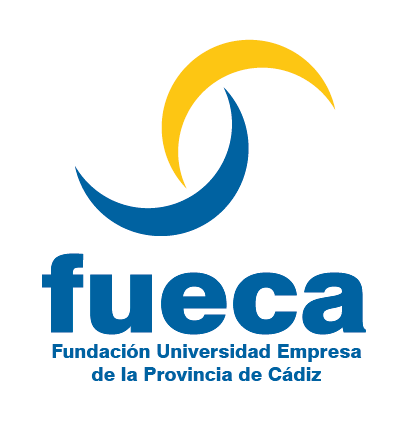 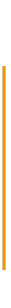 MóduloNº Créditos ECTSMarcar Módulo a cursarIntroducción a los drones (módulo obligatorio)2XFotogrametría con UAV5Termografía aérea desde UAV4Fotografía y filmación con drones2Tratamiento de imágenes y edición2Agricultura de precisión5Drones en gestión de emergencias5UAV en investigación e inspección5